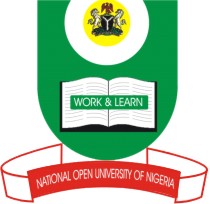 NATIONAL OPEN UNIVERSITY OF NIGERIAFACULTY OF SOCIAL SCIENCESPOLITICAL SCIENCE DEPARTMENTJUNE/JULY 2017_1 EXAMINATION COURSE CODE: POL317 COURSE TITLE: PUBLIC POLICY ANALYSISINSTRUCTION: ANSWER ANY THREE QUESTIONSCREDIT UNITS: 3TIME ALLOWED: 3 HOURS1. The Hon. Minister of Education in Nigeria is contemplating a new National Policy on Education. Suggest terms of reference to guide the Technical Committee on its assignment.2. Define the term “Public Policy” and discuss important elements of good policy analysis.3. Discuss what planning is and analyze the problems encountered for effective planning in the Third World Countries.4. Describe the problems policy analysts may face in developing effective policy5. Public Policies are instruments that affect the society in different ways. Explain this assertion with reference to the following:a). Distributive Policyb). Regulatory Policyc). Redistributive Policy